Международная стажировочная сессия: «Эффективное управление ресурсами муниципалитетов: опыт Чешской Республики»Организатор мероприятия:Правительство г. Прага, ЧРОператор мероприятия:  Отраслевой журнал «Руководитель»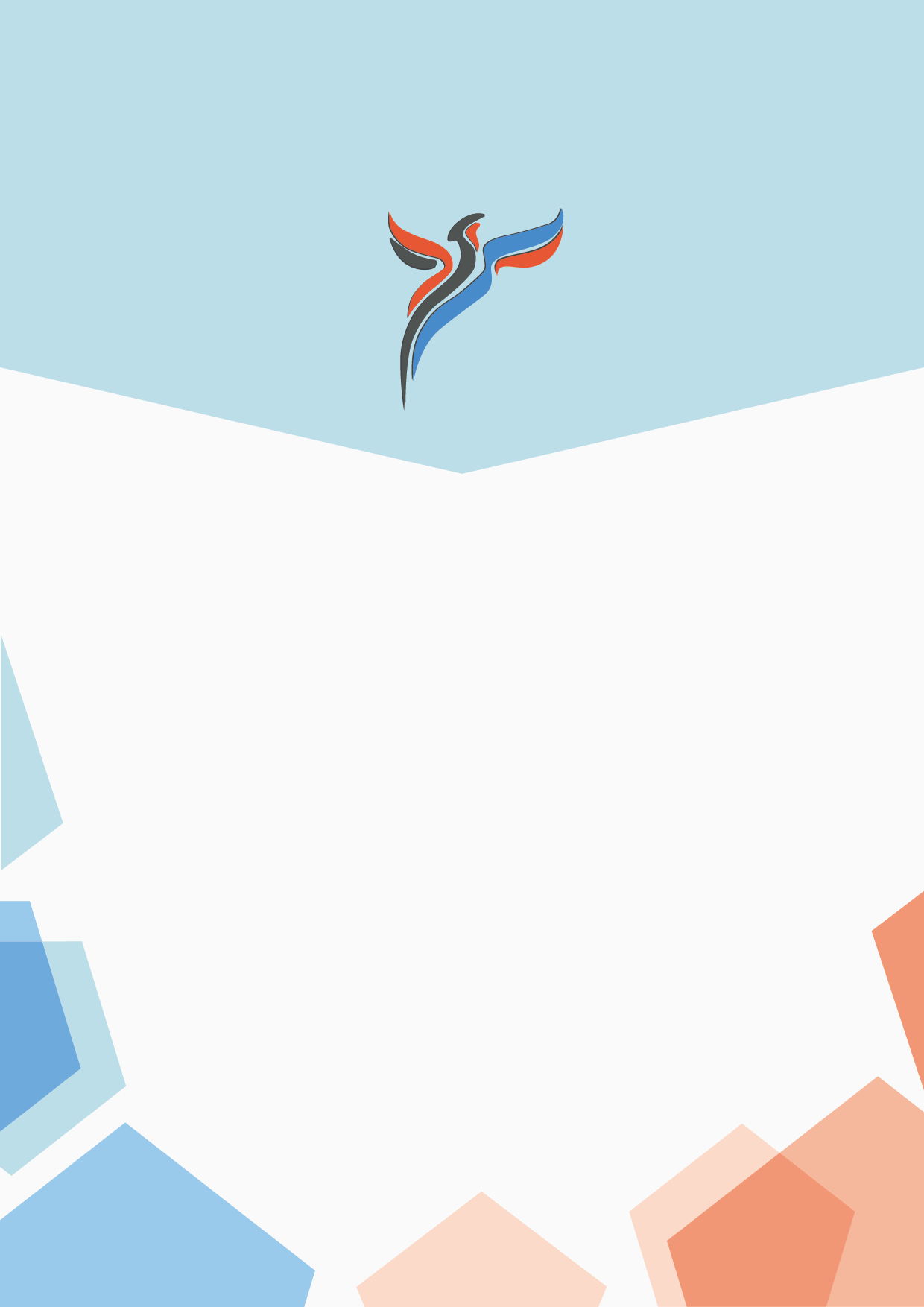  РАСПИСАНИЕ СТАЖИРОВОЧНОЙ СЕССИИВопросы для обсуждения в рамках запланированного визита:Встреча с руководством учреждения.Демонстрация оборудования и используемых материалов.Вопросы развития и финансового обеспечения учреждения.Реализация энергосервисных контрактовТехнологии утилизации отходов (био отходов)Реализация уличного освещенияПосещение многофункционального центраОбеспечение высококвалифицированным персоналом.Информатизация и электронный документооборот.                                            Дополнительная программа – два дня (по желанию)*Спрашивайте у координатора Вашего регионаПодробную информацию и условия участия можно уточнить у руководителя проекта:Соловьевой Евгении АлександровныТел. 8 (499) 372-10-39 доб.; 172моб.тел. +7(906)031-86-86 ;Email: e.solovieva@od-group.ru;  Сайт: www.Orukovodstve.ru
 
 ул. Пришвина д. 8к2, г. Москва, Россия, 127549, тел./факс: 8 (499) 372-10-39; 
info@orukovodstve.ru • www.orukovodstve.ru18- 20 декабря 2017 г.г. Прага, Чешская РеспубликаКарлов Университет: «AcademyLearning»При поддержке:Правительство ЧРМэра Праги.ТПП ЧР.Министерства  промышленности и торговли ЧР.Министерства образования, молодежи и спорта ЧР.Посольства РФ в ЧР.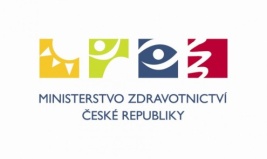 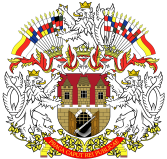 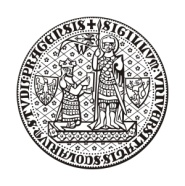 ИНФОРМАЦИОННЫЕ ПАРТНЕРЫ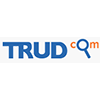 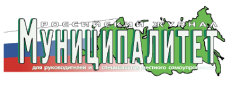 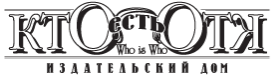 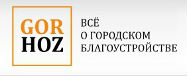 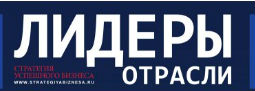 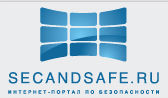 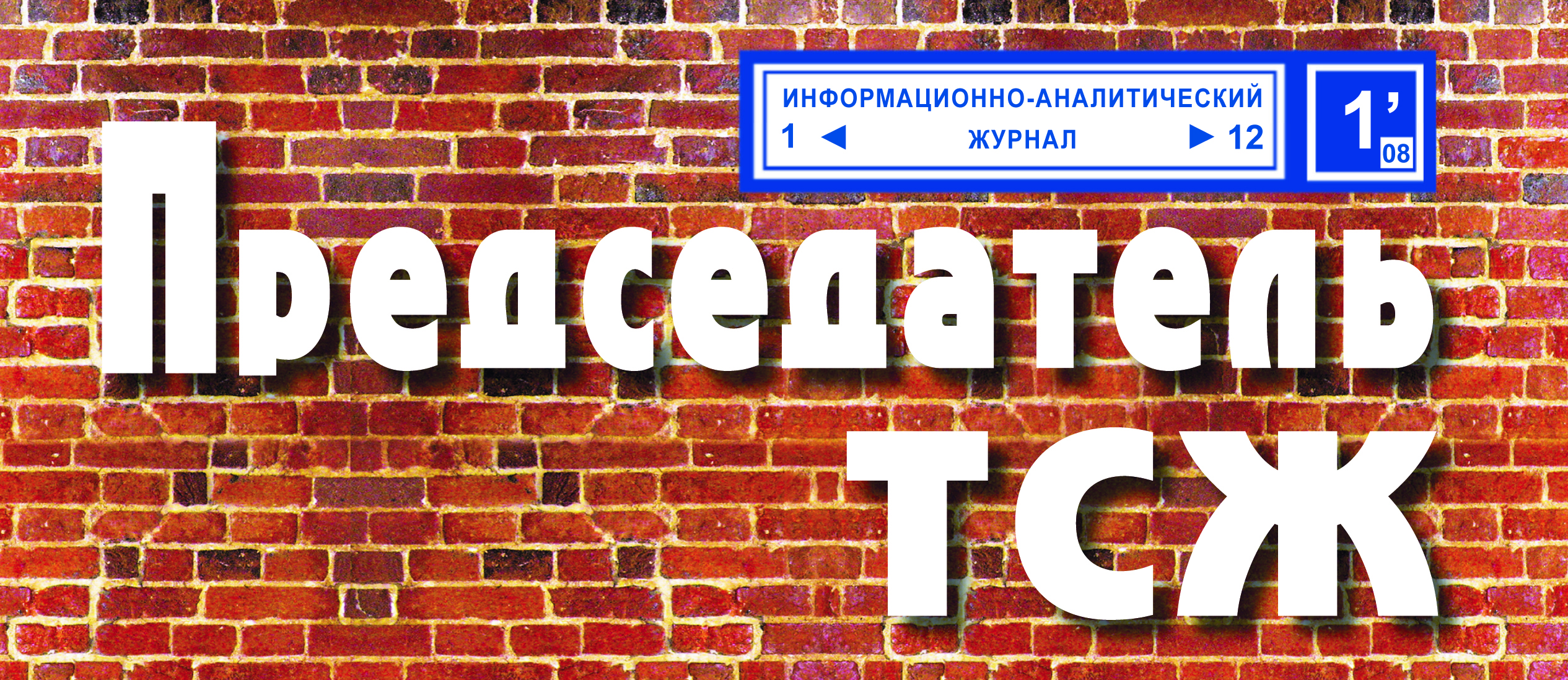 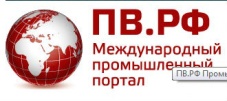 127549, Москва, 
 ул. Пришвина д.8 к.2
Тел./факс: +7 (499) 372-10-39
www.orukovodstve.ru                                                                    18 декабря 2017 г, понедельник• Прибытие участников в г. Прага• Размещение в гостинице 3* • Посещение обзорной экскурсии• Организация питания• Встреча с коллегами в стенах Карлового УниверситетаУважаемые делегаты!Стажировочная сессия «Эффективное управление ресурсами муниципалитетов: опыт Чешской Республики»  пройдет с 18 по 20 декабря 2017 года в Праге!Стажировка направлена на повышение профессионального уровня в сфере регионального и местного самоуправления. Мероприятие разработано для желающих получить дополнительный опыт, пройти стажировку за рубежом, усовершенствовать уже полученные знания и навыки в работе муниципалитетов, а также повысить свою квалификацию.Прагу можно описывать бесконечно. Это один из крупнейших городов Центральной Европы и многовековая столица Богемии. Это мосты, соборы, позолоченные башни и церковные купола, отражающиеся в водах Влтавы уже более 10 столетий. Это почти не пострадавший во время Второй мировой войны средневековый центр с мощеными улицами и двориками, бесчисленными шпилями и лавочками. И наравне с этим Прага — современный и оживленный город, полный молодой энергии, музыки, культуры во всех ее проявлениях, ресторанов высокой кухни. Многие считают Прагу самым красивым городом Европы.Семинар пройдет в Карловом Университете г. Прага,  который открывает широкие возможности для профессионального развития в сфере местного и регионального самоуправления.Карлов университет был основан в 1348 году и на сегодняшний день является одним из самых старейших университетов мира. Университет входит в Ассоциацию главных европейских вузов наравне с Оксфордом, Сорбонной, Болоньей и др. Уникальные исторические традиции делают его важным культурным учреждением. Огромное внимание уделяется международному сотрудничеству с престижными образовательными и научными учреждениями. 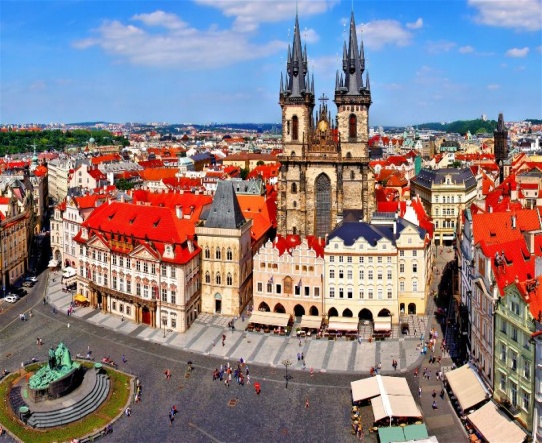 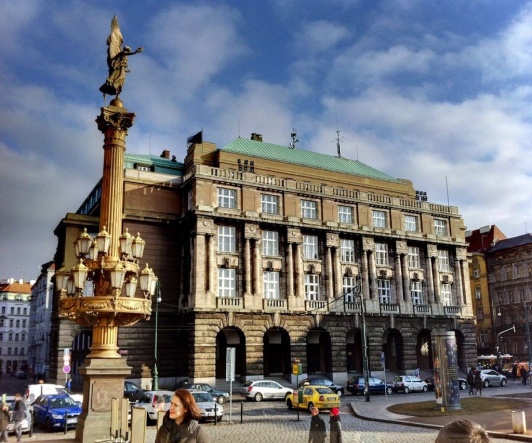 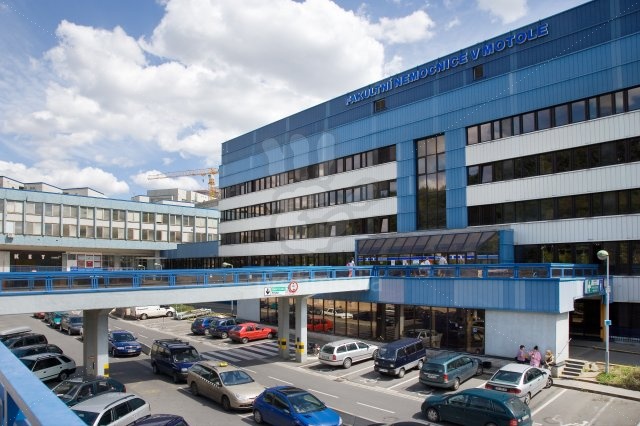 Именно в Праге  пройдет стажировочная сессия «Эффективное управление ресурсами муниципалитетов: опыт Чешской Республики». Мероприятие разработано  для руководителей муниципальных образований и их заместителей, специалистов органов исполнительной власти в сфере местного и регионального самоуправления, депутатов законодательнывх собраний, сити менеджеров, финансово-экономических и кадровых служб. Вопросы к обсуждению:Подготовка муниципальных служащих:Оплата труда (финансирование) работников муницапальных образований  ЧР.Привлечение дополнительных финансовых  источников.План финансово-хозяйственной деятельности организаций.Организация непрерывного повышения квалификации.Подготовка кадровых  ресурсов в муниципалитетах.Оценка эффективности деятельности  персонала. Повышение эффективности работы  персонала.Ведущие эксперты:Представители  Правительства ЧР,  государственного и муниципального факультета  Карлова Университета ЧРЭкономика муниципальных образований.Стратегическое планирование в муниципалитетах.Привлечение инвестиций (взаимодействие с бизнесом).Увеличение полномочий без финансового подкрепленияРаспределение бюджета МО ЧР.Оптимизация расходов учреждения.Особенности региональных и муниципальных налоговых системУправление муниципальными образования уровня столицы ЧР – Праги.Пути решения финансовых проблем в сфере местного и регионального самоуправления: международный опыт коллег.  В ходе пешеходной обзорной экскурсии участники мероприятия посетят 4 города: Новый город,  Старый город, Еврейский город, Малый город                                                                                                                                                                                                                                                                                           Вы узнаете, почему Вацлавская площадь является самой главной и в городе, и в стране. Делегаты пройдут весь Новый город от его восточной границы до западной, но не по классическому маршруту, который используют большинство туристических компаний. Вы увидите много достопримечательностей, скрытых от глаз гостей этого города: дедушку президента Вацлава Гавла и его творение, Вацлава не на коне, а на дохлой лошади, вечнозелёный монашеский оазис и многое другое.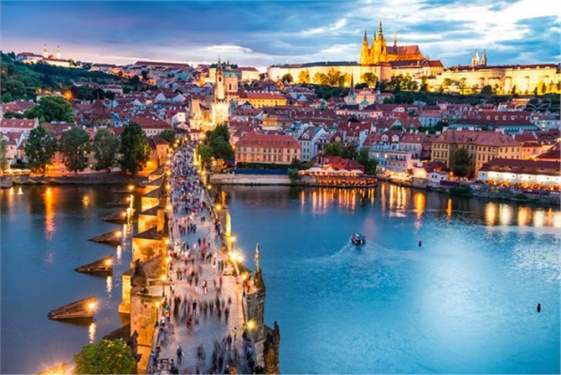 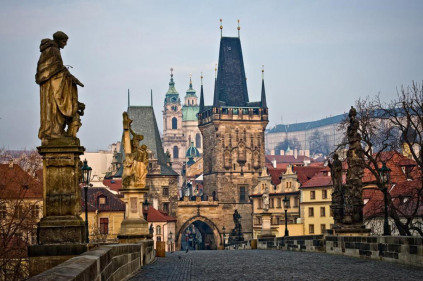 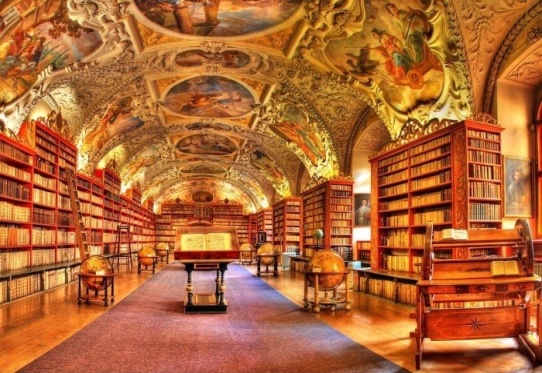 19 декабря 2017 г, вторник08:00-10:00Завтрак10:00-13:00Посещение городских предприятий  городского хозяйства– экскурсия и дискуссия с руководством. (Вusiness Tour»)13:00-14:00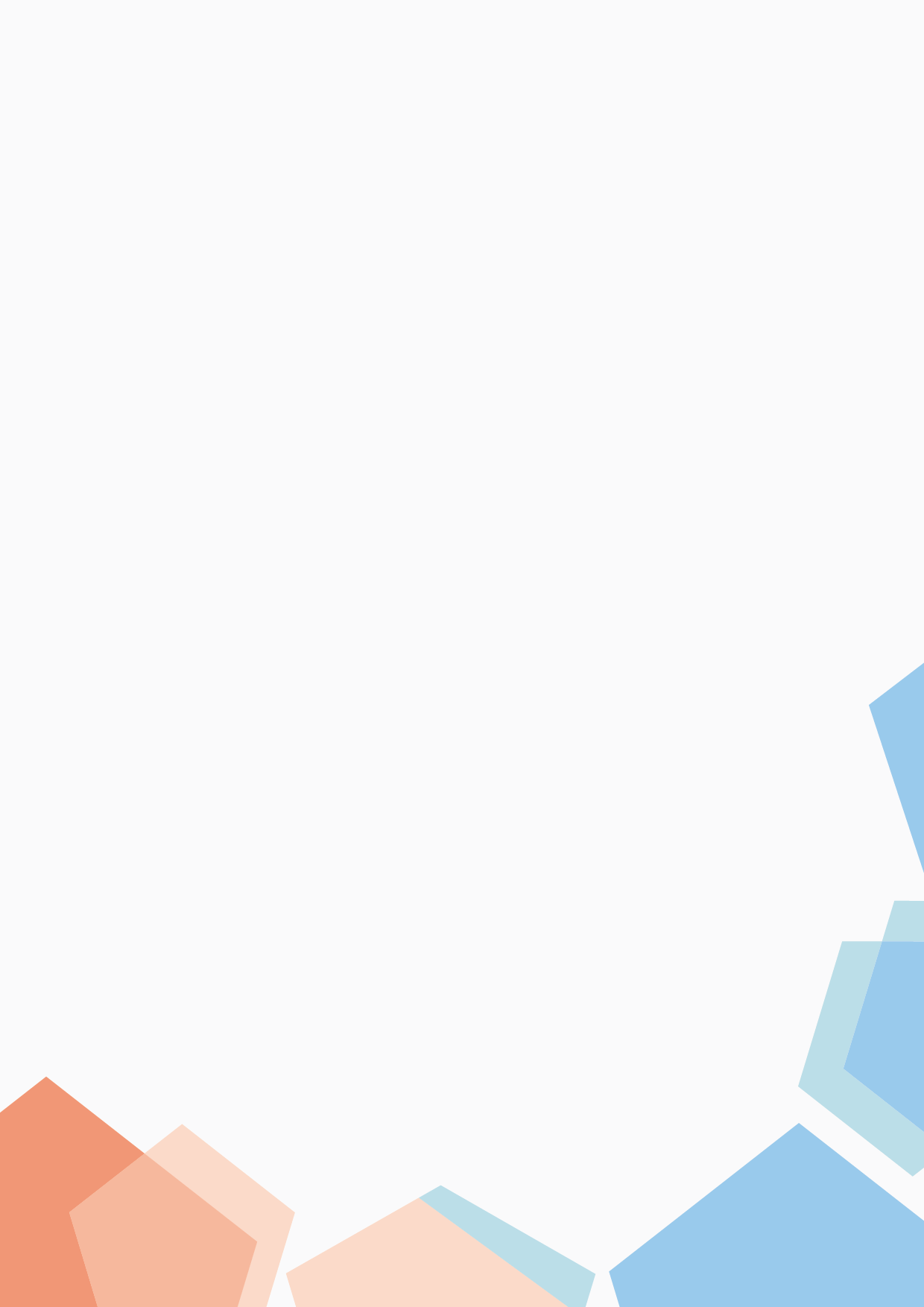 Совместный обед на территории учреждения14:00-14:30Возвращение в отель, далее свободное время20 декабря 2017 г, среда08:00-10:00Завтрак10:30-13:00Круглый стол с Мэрией Праги (тема круглого стола согласовывается с участниками!)13:00-14:00Обед  14:00-15:00Праздничное вручение международных сертификатов об окончании курса               (в Резиденции мэра Праги)                                Свободное время, окончание семинара